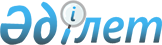 “2019 – 2021 жылдарға арналған аудандық бюджет туралы” Жалағаш аудандық мәслихатының 2018 жылғы 21 желтоқсандағы №34-1 шешіміне өзгерістер мен толықтырулар енгізу туралы
					
			Мерзімі біткен
			
			
		
					Қызылорда облысы Жалағаш аудандық мәслихатының 2019 жылғы 9 тамыздағы № 44-1 шешімі. Қызылорда облысының Әділет департаментінде 2019 жылғы 13 тамызда № 6876 болып тіркелді. Мерзімі біткендіктен қолданыс тоқтатылды
      “Қазақстан Республикасының Бюджет кодексі” Қазақстан Республикасының 2008 жылғы 4 желтоқсандағы Кодексінің 109-бабына және “Қазақстан Республикасындағы жергілікті мемлекеттік басқару және өзін-өзі басқару туралы” Қазақстан Республикасының 2001 жылғы 23 қаңтардағы Заңының 6-бабының, 1-тармағына сәйкес Жалағаш аудандық мәслихаты ШЕШІМ ҚАБЫЛДАДЫ:
      1. “2019 – 2021 жылдарға арналған аудандық бюджет туралы” Жалағаш аудандық мәслихатының 2018 жылғы 21 желтоқсандағы № 34-1 шешіміне (нормативтік құқықтық актілерді мемлекеттік тіркеу тізілімінде 6588 нөмірімен тіркелген, 2019 жылғы 09 қаңтарда Қазақстан Республикасы нормативтік құқықтық актілерінің эталондық бақылау банкінде және 2019 жылғы 04 қаңтарда “Жалағаш жаршысы” газетіне жарияланған) мынадай өзгерістер мен толықтырулар енгізілсін:
      1- тармақ жаңа редакцияда жазылсын:
      “1. 2019 – 2021 жылдарға арналған аудандық бюджет тиісінше 1, 2, 3-қосымшаларға сәйкес, оның ішінде 2019 жылға мынадай көлемдерде бекітілсін:
      1) кірістер – 11 698 597,1 мың теңге, оның ішінде:
      салықтық түсімдер – 1 249 285 мың теңге;
      салықтық емес түсімдер – 13 061 мың теңге;
      негізгі капиталды сатудан түсетін түсімдер – 19 091 мың теңге;
      трансферттер түсімі – 10 417 160,1 мың теңге;
      2) шығындар – 11 744 157,5 мың теңге;
      3) таза бюджеттік кредиттеу – 335 674,9 мың теңге;
      бюджеттік кредиттер – 446 924,9 мың теңге;
      бюджеттік кредиттерді өтеу – 111 250 мың теңге;
      4) қаржы активтерімен операциялар бойынша сальдо – 10 000 мың теңге;
      қаржы активтерін сатып алу – 10 000 мың теңге;
      мемлекеттің қаржы активтерін сатудан түсетін түсімдер – 0;
      5) бюджет тапшылығы (профициті) – -329 295,9 мың теңге;
      6) бюджет тапшылығын қаржыландыру (профицитін пайдалану) – 329 295,9 мың теңге;
      қарыздар түсімі – 446 924,9 мың теңге;
      қарыздарды өтеу – 117 629 мың теңге;
      бюджет қаражатының пайдаланылатын қалдықтары – 61939,4 мың теңге.”;
      мынадай мазмұндағы 1-6, 1-7 -тармақтармен толықтырылсын:
      “1-6. “““2019-2021 жылдарға арналған аудандық бюджет туралы” Жалағаш аудандық мәслихатының 2018 жылғы 21 желтоқсандағы №34-1 шешімін іске асыру туралы” Жалағаш ауданы әкімдігінің 2019 жылғы 3 қаңтардағы №1 қаулысына өзгерістер мен толықтырулар енгізу туралы” Жалағаш ауданы әкімдігінің 2019 жылғы 23 шілдедегі №124 қаулысымен:
      Республикалық бюджеттен ең төменгі жалақы мөлшерінің өзгеруіне байланысты азаматтық қызметшілердің жекелеген санаттарының, мемлекеттік бюджет қаражаты есебінен ұсталатын ұйымдар қызметкерлерінің жалақысын көтеруге 162 139 мың теңге, Қазақстан Республикасы Ұлттық қоры есебінен еңбек нарығын дамытуға 87 486 мың теңге, мемлекеттік атаулы әлеуметтік көмекті төлеуге 123 686 мың теңге ағымдағы нысаналы трансферт қаралғаны ескерілсін.”;
      “1-7. “““2019-2021 жылдарға арналған аудандық бюджет туралы” Жалағаш аудандық мәслихатының 2018 жылғы 21 желтоқсандағы №34-1 шешімін іске асыру туралы” Жалағаш ауданы әкімдігінің 2019 жылғы 3 қаңтардағы №1 қаулысына өзгерістер мен толықтырулар енгізу туралы” Жалағаш ауданы әкімдігінің 2019 жылғы 2 тамыздағы №132 қаулысымен:
      Республикалық бюджеттен Жаңадария, Мақпалкөл, Аққыр елді мекендерінің сумен қамту жүйесін қайта жаңғыртуға 15 578,4 мың теңге, нысаналы даму трансферті қаралғаны ескерілсін.”;
      11-тармақ жаңа редакцияда жазылсын:
      “11. Ауданның жергілікті атқарушы органының 2019 жылға арналған резерві 4 629 мың теңге көлемінде бекітілсін.”
      көрсетілген шешімнің 1, 4, 7, 8, 12-қосымшалары осы шешімнің 1, 2, 3, 4, 5қосымшаларына сәйкес жаңа редакцияда жазылсын.
      2. Осы шешім 2019 жылғы 1 қаңтардан бастап қолданысқа енгізіледі және ресми жариялауға жатады. 2019 жылға арналған аудандық бюджет 2019 жылға арналған аудандық бюджеттің құрамында ауылдық округтер әкімі аппараттарының шығыстары
      Кестенің жалғасы 2019 жылға арналған аудандық бюджетке республикалық бюджеттен қаралған ағымдағы нысаналы трансферттер 2019 жылға арналған аудан бюджетіне республикалық бюджеттен қаралған нысаналы даму трансферттері 2019 жылдарға арналған бюджеттік инвестициялық жобалардың тізбесі
					© 2012. Қазақстан Республикасы Әділет министрлігінің «Қазақстан Республикасының Заңнама және құқықтық ақпарат институты» ШЖҚ РМК
				
      Жалағаш аудандық мәслихатының44-сессиясының төрағасы, аудандықмәслихат хатшысы 

М. ЕСПАНОВ
Жалағаш аудандық мәслихатының 2019 жылғы “09” тамыздағы №44-1 шешіміне 1-қосымшаЖалағаш аудандық мәслихатының 2018 жылғы “21” желтоқсандағы №34-1 шешіміне 1-қосымша
Санаты 
Санаты 
Санаты 
Санаты 
Сомасы, мың теңге
Сыныбы 
Сыныбы 
Сыныбы 
Сомасы, мың теңге
Ішкі сыныбы
Ішкі сыныбы
Сомасы, мың теңге
Атауы
Кірістер 
11 698 597,1
1
Салықтық түсiмдер
1 249 285
01
Табыс салығы
145885
2
Жеке табыс салығы
145885
03
Әлеуметтiк салық
123403
1
Әлеуметтiк салық
123403
04
Меншiкке салынатын салықтар
956777
1
Мүлiкке салынатын салықтар
928619
3
Жер салығы
2738
4
Көлiк кұралдарына салынатын салық
22920
5
Бiрыңғай жер салығы
2500
05
Тауарларға, жұмыстарға және қызметтерге салынатын iшкi салықтар
16520
2
Акциздер
3400
3
Табиғи және басқа да ресурстарды пайдаланғаны үшін түсетiн түсiмдер
700
4
Кәсiпкерлiк және кәсіби қызметті жүргізгені үшін алынатын алымдар 
12420
08
Заңдық маңызы бар әрекеттерді жасағаны және (немесе) оған уәкілеттігі бар мемлекеттік органдар немесе лауазымды адамдар құжаттар бергені үшін алынатын міндетті төлемдер
6700
1
Мемлекеттiк баж
6700
2
Салықтық емес түсiмдер
13 061
01
Мемлекеттік меншіктен түсетін кірістер
206
5
Мемлекет меншігіндегі мүлікті жалға беруден түсетін кірістер
77
7
Мемлекеттік бюджеттен берілген кредиттер бойынша сыйақылар
129
06
Басқа да салықтық емес түсімдер
12855
1
Басқа да салықтық емес түсімдер
12855
3
Негізгі капиталды сатудан түсетін түсімдер
19 091
03
Жерді және материалдық емес активтерді сату
19091
1
Жерді сату
19091
4
Трансферттердің түсімдері
10 417 160,1
02
Мемлекеттік басқарудың жоғарғы тұрған органдарынан түсетін трансферттер
10 417 160,1
2
Облыстық бюджеттен түсетін трансферттер
10 417 160,1
Функционалдық топ
Функционалдық топ
Функционалдық топ
Функционалдық топ
Сомасы, 
мың теңге
Бюджеттік бағдарламалардың әкімшісі
Бюджеттік бағдарламалардың әкімшісі
Бюджеттік бағдарламалардың әкімшісі
Сомасы, 
мың теңге
Бағдарлама 
Бағдарлама 
Сомасы, 
мың теңге
Атауы
Шығындар
11 744 157,5
01
Жалпы сипаттағы мемлекеттiк қызметтер 
1 467 327,7
112
Аудан (облыстық маңызы бар қала) мәслихатының аппараты
33241
001
Аудан (облыстық маңызы бар қала) мәслихатының қызметін қамтамасыз ету жөніндегі қызметтер
32881
003
Мемлекеттік органның күрделі шығыстары
360
122
Аудан (облыстық маңызы бар қала) әкiмінің аппараты
167773
001
Аудан (облыстық маңызы бар қала) әкiмінің қызметін қамтамасыз ету жөніндегі қызметтер
148466
003
Мемлекеттік органның күрделі шығыстары
19307
123
Қаладағы аудан, аудандық маңызы бар қала, кент, ауыл, ауылдық округ әкiмінің аппараты
252278
001
Қаладағы аудан, аудандық маңызы бар қаланың, кент, ауыл, ауылдық округ әкiмінің қызметін қамтамасыз ету жөніндегі қызметтер
232983
022
Мемлекеттік органның күрделі шығыстары
15745
032
Ведомстволық бағыныстағы мемлекеттік мекемелер мен ұйымдардың күрделі шығыстары
3550
452
Ауданның (облыстық маңызы бар қаланың) қаржы бөлімі
39401,5
001
Ауданның (облыстық маңызы бар қаланың) бюджетін орындау және коммуналдық меншігін басқару саласындағы мемлекеттік саясатты іске асыру жөніндегі қызметтер 
36380
003
Салық салу мақсатында мүлікті бағалауды жүргізу
877,5
010
Жекешелендіру, коммуналдық меншікті басқару, жекешелендіруден кейінгі қызмет және осыған байланысты дауларды реттеу
564
018
Мемлекеттік органның күрделі шығыстары
1580
805
Ауданның (облыстық маңызы бар қаланың) мемлекеттік сатып алу бөлімі
39012
001
Жергілікті деңгейде мемлекеттік сатып алу саласындағы мемлекеттік саясатты іске асыру жөніндегі қызметтер
39012
453
Ауданның (облыстық маңызы бар қаланың) экономика және бюджеттік жоспарлау бөлімі
46196
001
Экономикалық саясатты, мемлекеттік жоспарлау жүйесін қалыптастыру және дамыту саласындағы мемлекеттік саясатты іске асыру жөніндегі қызметтер
37396
004
Мемлекеттік органның күрделі шығыстары
8800
458
Ауданның (облыстық маңызы бар қаланың) тұрғын үй-коммуналдық шаруашылығы, жолаушылар көлігі және автомобиль жолдары бөлімі
588449,7
001
 Жергілікті деңгейде тұрғын үй-коммуналдық шаруашылығы, жолаушылар көлігі және автомобиль жолдары саласындағы мемлекеттік саясатты іске асыру жөніндегі қызметтер 
41473
013
Мемлекеттік органның күрделі шығыстары
800
113
Жергілікті бюджеттерден берілетін ағымдағы нысаналы трансферттер
546176,7
472
Ауданның (облыстық маңызы бар қаланың) құрылыс, сәулет және қала құрылысы бөлімі
207976
040
Мемлекеттік органдардың обьектілерін дамыту
207976
493
Ауданның (облыстық маңызы бар қаланың) кәсіпкерлік, өнеркәсіп және туризм бөлімі
22932
001
Жергілікті деңгейде кәсіпкерлікті, өнеркәсіпті және туризмді дамыту саласындағы мемлекеттік саясатты іске асыру жөніндегі қызметтер
22551
003
Мемлекеттік органның күрделі шығыстары
381
801
Ауданның (облыстық маңызы бар қаланың ) жұмыспен қамту, әлеуметтік бағдарламалар және азаматтық хал актілерін тіркеу бөлімі
70068,5
001
Жергілікті деңгейде жұмыспен қамту, әлеуметтік бағдарламалар және азаматтық хал актілерін тіркеу саласындағы мемлекеттік саясатты іске асыру жөніндегі қызметтер
58429,5
003
Мемлекеттік органның күрделі шығыстары
8778
032
Ведомстволық бағыныстағы мемлекеттік мекемелер мен ұйымдардың күрделі шығыстары
2861
02
Қорғаныс
9 207
122
Аудан (облыстық маңызы бар қала) әкімінің аппараты
6429
005
Жалпыға бірдей әскери міндетті атқару шеңберіндегі іс-шаралар
6429
122
Аудан (облыстық маңызы бар қала) әкімінің аппараты
2778
006
Аудан (облыстық маңызы бар қала) ауқымындағы төтенше жағдайлардың алдын алу және оларды жою
380
007
Аудандық (қалалық) ауқымдағы дала өрттерінің, сондай-ақ мемлекеттік өртке қарсы қызмет органдары құрылмаған елдi мекендерде өрттердің алдын алу және оларды сөндіру жөніндегі іс-шаралар
2398
03
Қоғамдық тәртіп, қауіпсіздік, құқықтық, сот, қылмыстық-атқару қызметі
1 984
458
Ауданның (облыстық маңызы бар қаланың) тұрғын үй-коммуналдық шаруашылығы, жолаушылар көлігі және автомобиль жолдары бөлімі
1984
021
Елді мекендерде жол қозғалысы қауіпсіздігін қамтамасыз ету
1984
04
Бiлiм беру
5 065 805
123
Қаладағы аудан, аудандық маңызы бар қала, кент, ауыл, ауылдық округ әкiмінің аппараты
108717
004
Мектепке дейінгі тәрбие мен оқыту ұйымдарының қызметін қамтамасыз ету
108717
464
Ауданның (облыстық маңызы бар қаланың) білім бөлімі
430944
040
Мектепке дейінгі білім беру ұйымдарында мемлекеттік білім беру тапсырысын іске асыруға
430944
464
Ауданның (облыстық маңызы бар қаланың) білім бөлімі
4173542
003
Жалпы бiлiм беру
4080132
006
Балаларға қосымша бiлiм беру
93410
465
Ауданның (облыстық маңызы бар қаланың) дене шынықтыру және спорт бөлімі
92220
017
Балалар мен жасөспірімдерге спорт бойынша қосымша білім беру
92220
472
Ауданның (облыстық маңызы бар қаланың) құрылыс, сәулет және қала құрылысы бөлімі
8098
022
Бастауыш,негізгі орта және жалпы орта білім беру обьектілерін салу және реканструкциялау
8098
464
Ауданның (облыстық маңызы бар қаланың) білім бөлімі
252284
001
Жергілікті деңгейде білім беру саласындағы мемлекеттік саясатты іске
асыру жөніндегі қызметтер
50916
005
Ауданның (облыстық маңызы бар қаланың) мемлекеттік білім беру мекеме-лер үшін оқулықтар мен оқу-әдістемелік кешендерді сатып алу және жеткізу
92984
007
Аудандық (қалалық) ауқымдағы мектеп олимпиадаларын және мектептен тыс іс-шараларды өткізу
800
015
Жетім баланы (жетім балаларды) және ата-аналарының қамқорынсыз қалған баланы (балаларды) күтіп-ұстауға қамқоршыларға (қорғаншыларға) ай сайынға ақшалай қаражат төлемі
13888
023
Әдістемелік жұмыс
28424
029
Балалар мен жасөспірімдердің психикалық денсаулығын зерттеу және халыққа психологиялық-медициналық-педагогикалық консультациялық көмек көрсету
39517
067
Ведомстволық бағыныстағы мемлекеттік мекемелер мен ұйымдардың күрделі шығыстары
9386
113
Жергілікті бюджеттерден берілетін ағымдағы нысаналы трансферттер
16369
05
Денсаулық сақтау
212
123
Қаладағы аудан, аудандық маңызы бар қала, кент, ауыл, ауылдық округ әкiмінің аппараты
212
002
Шұғыл жағдайларда сырқаты ауыр адамдарды дәрігерлік көмек көрсететін ең жақын денсаулық сақтау ұйымына дейін жеткізуді ұйымдастыру
212
06
Әлеуметтiк көмек және әлеуметтiк қамсыздандыру
1 185 528
464
Ауданның (облыстық маңызы бар қаланың ) білім бөлімі
5003
030
Патронат тәрбиешілерге берілген баланы (балаларды) асырап бағу 
5003
801
Ауданның (облыстық маңызы бар қаланың ) жұмыспен қамту, әлеуметтік бағдарламалар және азаматтық хал актілерін тіркеу бөлімі
584977
010
Мемлекеттiк атаулы әлеуметтiк көмек
584977
123
Қаладағы аудан, аудандық маңызы бар қала, кент, ауыл, ауылдық округ әкiмінің аппараты
21443
003
Мұқтаж азаматтарға үйінде әлеуметтiк көмек көрсету
21443
801
Ауданның (облыстық маңызы бар қаланың) жұмыспен қамту, әлеуметтік бағдарламалар және азаматтық хал актілерін тіркеу бөлімі
547382
004
Жұмыспен қамту бағдарламасы
369003
006
Ауылдық жерлерде тұратын денсаулық сақтау, білім беру, әлеуметтік қамтамасыз ету, мәдениет, спорт және ветеринар мамандарына отын сатып алуға Қазақстан Республикасының заңнамасына сәйкес әлеуметтік көмек көрсету
24634
007
Тұрғын үйге көмек көрсету
4560
008
1999 жылдың 26 шілдесінде “Отан”, “Данқ” ордендерiмен марапатталған, “Халык Қаһарманы” атағын және республиканың құрметті атақтарын алған азаматтарды әлеуметтiк қолдау
175
009
Үйден тәрбиеленіп оқытылатын мүгедек балаларды материалдық қамтамасыз ету
3922
011
Жергiлiктi өкiлеттi органдардын шешiмі бойынша мұқтаж азаматтардың жекелеген топтарына әлеуметтiк көмек
52241
014
Мұқтаж азаматтарға үйде әлеуметтiк көмек көрсету
4303
017
Оңалтудың жеке бағдарламасына сәйкес мұқтаж мүгедектердi мiндеттi гигиеналық құралдармен қамтамасыз ету, қозғалуға қиындығы бар бірінші топтағы мүгедектерге жеке көмекшінің және есту бойынша мүгедектерге қолмен көрсететiн тіл маманының қызметтерін ұсыну
42057
023
Жұмыспен қамту орталықтарының қызметін қамтамасыз ету
46487
801
Ауданның (облыстық маңызы бар қаланың ) жұмыспен қамту, әлеуметтік бағдарламалар және азаматтың хал актілерін тіркеу бөлімі
26723
018
Жәрдемақыларды және басқа да әлеуметтік төлемдерді есептеу, төлеу мен жеткізу бойынша қызметтерге ақы төлеу
1900
050
Қазақстан Республикасында мүгедектердің құқықтарын қамтамасыз етуге және өмір сүру сапасын жақсарту 
24823
07
Тұрғын үй -коммуналдық шаруашылық
863 297,4
458
Ауданның (облыстық маңызы бар қаланың ) тұрғын үй-коммуналдық шаруашылығы, жолаушылар көлігі және автомобиль жолдары бөлімі
10150
004
Азаматтардың жекелеген санаттарын тұрғын үймен қамтамасыз ету
10000
049
Көп пәтерлі тұрғын үйлерде энергетикалық аудит жүргізу
150
472
Ауданның (облыстық маңызы бар қаланың) құрылыс, сәулет және қала құрылысы бөлімі
843821,4
005
Коммуналдық шаруашылығын дамыту
5672
058
Елді мекендердегі сумен жабдықтау және су бұру жүйелерін дамыту
838149,4
123
Қаладағы аудан, аудандық маңызы бар қала, кент, ауыл , ауылдық округ әкiмінің аппараты
7995
008
Елді мекендердегі көшелерді жарықтандыру
7995
458
Ауданның (облыстық маңызы бар қаланың ) тұрғын үй-коммуналдық шаруашылығы, жолаушылар көлігі және автомобиль жолдары бөлімі
1331
015
Елді мекендердегі көшелерді жарықтандыру
1331
08
Мәдениет, спорт, туризм және ақпараттык кеңістік
722 407
123
Қаладағы аудан, аудандық маңызы бар қала, кент, ауыл , ауылдық округ әкiмінің аппараты
160786
006
Жергілікті деңгейде мәдени- демалыс жұмыстарын қолдау
160786
455
Ауданның (облыстық маңызы бар қаланың) мәдениет және тілдерді дамыту бөлімі
224067
003
Мәдени- демалыс жұмысын қолдау
224067
465
Ауданның (облыстық маңызы бар қаланың) дене шынықтыру және спорт бөлімі
130537
001
Жергілікті деңгейде дене шынықтыру және спорт саласындағы мемлекеттік саясатты іске асыру жөніндегі қызметтер 
19812
004
Мемлекеттік органның күрделі шығыстары
1200
005
Ұлттық және бұқаралық спорт түрлерін дамыту
31215
006
Аудандық (облыстық маңызы бар қалалық) деңгейде спорттық жарыстар өткізу
1270
007
Әртүрлі спорт түрлері бойынша аудан (облыстық маңызы бар қала) құрама командаларының мүшелерін дайындау және олардың облыстық спорт жарыстарына қатысуы
74600
032
Ведомстволық бағыныстағы мемлекеттік мекемелер мен ұйымдардың күрделі шығыстары
2440
472
Ауданның (облыстық маңызы бар қаланың) құрылыс, сәулет және қала құрылысы бөлімі
1000
008
Спорт обьектілерін дамыту
1000
455
Ауданның (облыстық маңызы бар қаланың ) мәдениет және тілдерді дамыту бөлімі
96559
006
Аудандық (қалалық) кітапханалардың жұмыс істеуі
95759
007
Мемлекеттік тілді және Қазақстан халқының басқа да тілдерін дамыту
800
456
Ауданның (облыстық маңызы бар қаланың) ішкі саясат бөлімі
7215
002
Мемлекеттік ақпараттық саясат жүргізу жөніндегі қызметтер
7215
455
Ауданның (облыстық маңызы бар қаланың) мәдениет және тілдерді дамыту бөлімі
33705
001
Жергілікті деңгейде тілдерді және мәдениетті дамыту саласындағы мемлекеттік саясатты іске асыру жөніндегі қызметтер 
19166
010
Мемлекеттік органның күрделі шығыстары
916
032
Ведомстволық бағыныстағы мемлекеттік мекемелер мен ұйымдардың күрделі шығыстары
4877
113
Жергілікті бюджеттерден берілетін ағымдағы нысаналы трансферттер
8746
456
Ауданның (облыстық маңызы бар қаланың) ішкі саясат бөлімі
68538
001
Жергілікті деңгейде ақпарат, мемлекеттілікті нығайту және азаматтардың әлеуметтік сенімділігін қалыптастыру саласында мемлекеттік саясатты іске асыру жөніндегі қызметтер
39168
003
Жастар саясаты саласында іс-шараларды iске асыру
16220
006
Мемлекеттік органның күрделі шығыстары
8150
032
Ведомстволық бағыныстағы мемлекеттік мекемелер мен ұйымдардың күрделі шығыстары
5000
10
Ауыл, су, орман, балық шаруашылығы, ерекше қорғалатын табиғи аумақтар, қоршаған ортаны және жануарлар дүниесін қорғау, жер қатынастары
235 220
462
Ауданның (облыстық маңызы бар қаланың) ауыл шаруашылығы бөлімі
78642
001
Жергілікті деңгейде ауыл шаруашылығы саласындағы мемлекеттік саясатты іске асыру жөніндегі қызметтер 
78642
473
Ауданның (облыстық маңызы бар қаланың) ветеринария бөлімі
98746
001
Жергілікті деңгейде ветеринария саласындағы мемлекеттік саясатты іске асыру жөніндегі қызметтер 
30578
006
Ауру жануарларды санитарлық союды ұйымдастыру
850
007
Қаңғыбас иттер мен мысықтарды аулауды және жоюды ұйымдастыру
2500
008
Алып қойылатын және жойылатын ауру жануарлардың, жануарлардан алынатын өнімдер мен шикізаттың құнын иелеріне өтеу
2500
009
Жануарлардың энзоотиялық аурулары бойынша ветеринариялық іс-шараларды жүргізу
6577
010
Ауыл шаруашылығы жануарларын сәйкестендіру жөніндегі іс-шараларды өткізу
1488
011
Эпизоотияға қарсы іс-шаралар жүргізу
54253
463
Ауданның (облыстық маңызы бар қаланың) жер қатынастары бөлімі
23948
001
Аудан (облыстық маңызы бар қала) аумағында жер қатынастарын реттеу саласындағы мемлекеттік саясатты іске асыру жөніндегі қызметтер 
23883
007
Мемлекеттік органның күрделі шығыстары
65
462
Ауданның (облыстық маңызы бар қаланың) ауыл шаруашылығы бөлімі
33884
099
Мамандарға әлеуметтік қолдау көрсету жөніндегі шараларды іске асыру 
33884
11
Өнеркәсіп, сәулет, қала құрылысы және құрылыс қызметі 
39 271
472
Ауданның (облыстық маңызы бар қаланың) құрылыс, сәулет және қала құрылысы бөлімі
39271
001
Жергілікті деңгейде құрылыс, сәулет және қала құрылысы саласындағы мемлекеттік саясатты іске асыру жөніндегі қызметтер
31471
015
Мемлекеттік органның күрделі шығыстары
7800
12
Көлік және коммуникация
252 161,7
458
Ауданның (облыстық маңызы бар қаланың) тұрғын үй-коммуналдық шаруашылығы, жолаушылар көлігі және автомобиль жолдары бөлімі 
252161,7
022
Көлік инфрақұрылымын дамыту
152968
023
Автомобиль жолдарының жұмыс істеуін қамтамасыз ету
3000
027
Ауданның (облыстық маңызы бар қаланың) коммуналдық меншігіндегі газ жүйелерін қолдануды ұйымдастыру
2374
045
Аудандық маңызы бар автомобиль жолдарын және елді-мекендердің көшелерін күрделі және орташа жөндеу
9475,7
051
Көлік инфрақұрылымының басым жобаларын іске асыру
81878
458
Ауданның (облыстық маңызы бар қаланың) тұрғын үй-коммуналдық шаруашылығы, жолаушылар көлігі және автомобиль жолдары бөлімі 
2466
024
Кентішілік (қалаішілік), қала маңындағы ауданішілік қоғамдық жолаушылар тасымалдарын ұйымдастыру
2466
13
Басқалар 
901 207
493
Ауданның (облыстық маңызы бар қаланың) кәсіпкерлік, өнеркәсіп және туризм бөлімі
488
006
Кәсіпкерлік қызметті қолдау
488
123
Қаладағы аудан, аудандық маңызы бар қала, кент, ауыл , ауылдық округ әкiмінің аппараты
36431
040
Өңірлерді дамытудың 2020 жылға дейінгі бағдарламасы шеңберінде өңір-лерді экономикалық дамытуға жәрдемдесу бойынша шараларды іске асыру
36431
452
Ауданның (облыстық маңызы бар қаланың) қаржы бөлімі
161431
012
Ауданның (облыстық маңызы бар қаланың) жергiлiктi атқарушы органының резервi 
4629
026
Аудандық маңызы бар қала, ауыл, кент, ауылдық округ бюджеттеріне азаматтық қызметшілердің жекелеген санаттарының, мемлекеттік бюджет қаражаты есебінен ұсталатын ұйымдар қызметкерлерінің, қазыналық кәсіпорындар қызметкерлерінің жалақысын көтеруге берілетін ағымдағы нысаналы трансферттер
150482
066
Аудандық маңызы бар қала, ауыл, кент, ауылдық округ бюджеттеріне мемлекеттік әкімшілік қызметшілердің жекелеген санаттарының жалақысын көтеруге берілетін ағымдағы нысаналы трансферттер
6320
455
Ауданның (облыстық маңызы бар қаланың) мәдениет және тілдерді дамыту бөлімі
52951
052
"052 "Ауыл-Ел бесігі" жобасы шеңберінде ауылдық елді мекендердегі әлеуметтік және инженерлік инфрақұрылым бойынша іс-шараларды іске асыру
52951
458
Ауданның (облыстық маңызы бар қаланың) тұрғын үй-коммуналдық шаруашылығы, жолаушылар көлігі және автомобиль жолдары бөлімі
270074
061
061 Аудандық маңызы бар қала, ауыл, кент, ауылдық округ бюджеттеріне "Ауыл-Ел бесігі" жобасы шеңберінде ауылдық елді мекендердегі әлеуметтік және инженерлік инфрақұрылым бойынша іс-шараларды іске асыруға берілетін ағымдағы нысаналы трансферттер
270074
464
Ауданның (облыстық маңызы бар қаланың) білім бөлімі
379832
077
"077 "Ауыл-Ел бесігі" жобасы шеңберінде ауылдық елді мекендердегі әлеуметтік және инженерлік инфрақұрылым бойынша іс-шараларды іске асыру
379832
14
Борышқа қызмет көрсету
3 903
452
Ауданның (облыстық маңызы бар қаланың) қаржы бөлімі
3903
013
Жергілікті атқарушы органдардың облыстық бюджеттен қарыздар бойынша сыйақылар мен өзге де төлемдерді төлеу бойынша борышына қызмет көрсету
3903
15
Трансферттер
996 626,7
452
Ауданның (облыстық маңызы бар қаланың) қаржы бөлімі
996626,7
006
Пайдаланылмаған (толық пайдаланылмаған) нысаналы трансферттерді қайтару
6471,7
024
Заңнаманы өзгертуге байланысты жоғары тұрған бюджеттің шығындарын өтеуге төменгі тұрған бюджеттен ағымдағы нысаналы трансферттер
290098
038
Субвенциялар
689283
051
Жергілікті өзін-өзі басқару органдарына берілетін трансферттер
10774
Таза бюджеттік кредиттеу
335 674,9
Бюджеттік кредиттер
446924,9
10
Ауыл, су, орман, балық шаруашылығы, ерекше қорғалатын табиғи аумақтар, қоршаған ортаны және жануарлар дүниесін қорғау, жер қатынастары
446924,9
462
Ауданның (облыстық маңызы бар қаланың) ауыл шаруашылығы бөлімі
446924,9
008
Мамандарды әлеуметтік қолдау шараларын іске асыру үшін бюджеттік кредиттер
446924,9
5
Бюджеттік кредиттерді өтеу
111250
1
Мемлекеттік бюджеттен берілген бюджеттік кредиттерді өтеу
111250
13
Жеке тұлғаларға жергілікті бюджеттен берілген бюджеттік кредиттерді өтеу
111250
Қаржы активтерімен операциялар бойынша сальдо
10000
Қаржы активтерін сатып алу
10000
13
Басқалар
10000
458
Ауданның (облыстық маңызы бар қаланың) тұрғын үй-коммуналдық шаруашылығы, жолаушылар көлігі және автомобиль жолдары бөлімі 
10000
065
Заңды тұлғалардың жарғылық капиталын қалыптастыру немесе ұлғайту
10000
Бюджет тапшылығы (профициті )
-329295,9
Бюджет тапшылығын қаржыландыру (профицитін пайдалану)
329295,9
7
Қарыздар түсімдері
446924,9
2
Қарыз алу келісім –шарттары
446924,9
03
Ауданның (облыстық маңызы бар қаланың) жергілікті атқарушы органы алатын қарыздар
446924,9
16
Қарыздарды өтеу
117629
452
Ауданның (облыстық маңызы бар қаланың) қаржы бөлімі
117629
008
Жергiлiктi атқарушы органның жоғары тұрған бюджет алдындағы борышын өтеу
117629
8
Бюджет қаражатының пайдаланылатын қалдықтары
61 939,4
1
Бюджет қаражаты қалдықтары
61939,4Жалағаш аудандық мәслихатының 2019 жылғы “09” тамыздағы №44-1 шешіміне 2-қосымшаЖалағаш аудандық мәслихатының 2018 жылғы “21” желтоқсандағы №34-1 шешіміне 4-қосымшамың теңге
Рет саны
Бюджеттік бағдарлама әкімшісі
Кент, ауыл, ауылдық округ әкiмінің қызметін қамтамасыз ету жөніндегі қызметтер
Мемлекеттік органның күрделі шығыстары
Ведомстволық бағыныстағы мемлекеттік мекемеле мен ұйымдардың күрделі шығыстары
Мектепке дейінгі тәрбие мен оқыту ұйымдарының қызметін қамтамасыз ету
Шұғыл жағдайларда сырқаты ауыр адамдарды дәрігерлік көмек көрсететін ең жақын денсаулық сақтау ұйымына дейін жеткізуді ұйымдастыру
Мұқтаж азаматтарға үйде әлеуметтiк көмек көрсету
1
2
3
4
5
6
7
8
1
Ақсу ауылдық округі әкімі аппараты
28168
425 
1265
1797
2
Аққыр ауылдық округі әкімі аппараты
23359
 4245
600
42
3210
3
Аламесек ауылдық округі әкімі аппараты
25011
 245
65
3330
4
Шәменов атындағы ауылдық округі әкімі аппараты
20339
4245 
630
53290
5
Қаракеткен ауылдық округі әкімі аппараты
23298
 245
65
42
1992
6
Таң ауылдық округі әкімі аппараты
24268
245
65
42
1744
7
Мақпалкөл ауылдық округі әкімі аппараты
22962
245
130
55427
3542
8
Жаңадария ауылдық округі әкімі аппараты
17788
4245
665
43
9
Мырзабай ахун ауылдық округі әкімі аппараты
24669
245
3811
10
Жаңаталап ауылдық округі әкімі аппараты
23121
 1360
65
43
2017
Барлығы
232983
15745
3550
108717
212
21443
Рет саны
Бюджеттік бағдарлама әкімшісі
Елді мекендердегі көшелерді жарықтандыру
Жергілікті деңгейде мәдени- демалыс жұмысын қолдау
Өңірлерді дамытудың 2020 жылға дейінгі бағдарламасы шеңберінде өңірлерді экономикалық дамытуға жәрдемдесу бойынша шараларды іске асыру
9
10
11
1
Ақсу ауылдық округі әкімі аппараты
1970
18631
8652
2
Аққыр ауылдық округі әкімі аппараты
714
14337
1000
3
Аламесек ауылдық округі әкімі аппараты
479
21412
8393
4
Шәменов атындағы ауылдық округі әкімі аппараты
801
20219
8600
5
Қаракеткен ауылдық округі әкімі аппараты
714
26057
2786
6
Таң ауылдық округі әкімі аппараты
620
16550
3000
7
Мақпалкөл ауылдық округі әкімі аппараты
870
19473
1000
8
Жаңадария ауылдық округі әкімі аппараты
479
10761
1000
9
Мырзабай ахун ауылдық округі әкімі аппараты
685
1000
10
Жаңаталап ауылдық округі әкімі аппараты
663
13346
1000
Барлығы
7995
160786
36431Жалағаш аудандық мәслихатының 2019 жылғы “09” тамыздағы №44-1 шешіміне 3-қосымшаЖалағаш аудандық мәслихатының 2018 жылғы “21” желтоқсандағы №34-1 шешіміне 7-қосымша
Атауы
Сомасы, мың теңге
Барлығы 
3 084 389
Мектепке дейінгі білім беру ұйымдарында мемлекеттік білім беру тапсырысын іске асыруға 
62465
Бастауыш, негізгі және жалпы орта білім беру ұйымдарының мұғалімдері мен педпгог-психологтарының еңбегіне ақы төлеуді ұлғайту
484326
Еңбек нарығын дамытуға
253 497
Қазақстан Республикасы Ұлттық қорынан бөлінетін нысаналы трансферт есебінен
87486
Қазақстан Республикасында мүгедектердің құқықтарын қамтамасыз ету және өмір сүру сапасын жақсарту жөніндегі іс-шаралар жоспарын іске асыруға
22189
Мемлекеттік атаулы әлеуметтік көмекті төлеу
578 428
Қазақстан Республикасы Ұлттық қорынан бөлінетін нысаналы трансферт есебінен
123686
Халықты жұмыспен қамту орталықтарына әлеуметтік жұмыс жөніндегі консультанттар мен ассистенттерді ендіру
6903
Ең төменгі жалақы мөлшерінің өзгеруіне байланысты азаматтық қызметшілердің жекелеген санаттарының, мемлекеттік бюджет қаражаты есебінен ұсталатын ұйымдар қызметкерлерінің жалақысын көтеруге
1007900
Төмен ақы төленетін қызметкерлердің жалақысының мөлшерін көтеру үшін олардың салықтық жүктемесін төмендетуге байланысты шығасыларды өтеуге 
11428
Мемлекеттік әкімшілік қызметшілердің жекелеген санаттарының жалақысын көтеруге
30809
"Ауыл – Ел бесігі" жобасы шеңберінде ауылдық елді мекендердегі әлеуметтік және инженерлік инфрақұрылым бойынша іс-шараларды іске асыруға, оның ішінде:
626 444
Жалағаш кентіндегі №201 мектеп-лицей ғимаратын күрделі жөндеу
338051
"Жалағаш аудандық орталықтандырылған кітапханалар жүйесі" мекемесі ғимаратына күрделі жөндеу
47126
Жалағаш кентіндегі Ы.Алтынсарин көшесін орташа жөндеу
26786
Жалағаш кентіндегі Т.Жүргенов көшесін орташа жөндеу
45691
Жалағаш кентіндегі Конституция көшесін орташа жөндеу
14358
Жалағаш кентіндегі І.Қабылов көшесін орташа жөндеу
41560
Жалағаш кентіндегі С.Қалыбаев көшесін орташа жөндеу
41864
Жалағаш кентіндегі Н.Мырзалиев көшесін орташа жөндеу
71008Жалағаш аудандық мәслихатының 2019 жылғы “09” тамыздағы №44-1 шешіміне 4-қосымшаЖалағаш аудандық мәслихатының 2018 жылғы “21” желтоқсандағы №34-1 шешіміне 8- қосымша
Атауы
Сомасы, мың теңге
Барлығы
961 215,4
Жаңадария елді мекенінің сумен жабдықтау жүйелерін қайта жаңғырту
124285,5
Темірбек Жүргенов елді мекенінің сумен жабдықтау жүйелерін қайта жаңғырту
320711,2
Аққыр елді мекенінің сумен жабдықтау жүйелерін қайта жаңғырту
208824,7
"Самара-Шымкент-Мадениет-Мақпалкол-Жаңаталап-Аққыр" жолындағы Оңтүстік коллектор көпірін қайта жаңғырту
138671
Жаңа қоныс елді мекенінің сумен жабдықтау жүйелерін қайта жаңғырту
84361
Далдабай елді мекенінің сумен жабдықтау жүйелерін қайта жаңғырту
84362Жалағаш аудандық мәслихатының 2019 жылғы “09” тамыздағы №44-1 шешіміне 5-қосымшаЖалағаш аудандық мәслихатының 2018 жылғы “21” желтоқсандағы №34-1 шешіміне 12-қосымша
Функционалдық топ
Функционалдық топ
Функционалдық топ
Функционалдық топ
Сомасы, мың теңге
Бюджеттік бағдарлама әкімшісі
Бюджеттік бағдарлама әкімшісі
Бюджеттік бағдарлама әкімшісі
Сомасы, мың теңге
 Бюджеттік бағдарлама
 Бюджеттік бағдарлама
Сомасы, мың теңге
 Атауы 
Барлығы
1 213 863,4
01
Жалпы сипаттағы мемлекеттiк қызметтер 
207 976 
472
Ауданның (облыстық маңызы бар қаланың) құрылыс, сәулет және қала құрылысы бөлімі
207976
040
Мемлекеттік органдардың объектілерін дамыту
207976
04
Білім беру
8 098
464
Ауданның (облыстық маңызы бар қаланың) құрылыс, сәулет және қала құрылысы бөлімі
8098
022
Бастауыш,негізгі орта және жалпы орта білім беру обьектілерін салу және реканструкциялау
8098
07
Тұрғын үй -коммуналдық шаруашылық
843 821,4
472
Ауданның (облыстық маңызы бар қаланың) құрылыс, сәулет және қала құрылысы бөлімі
843821,4
005
Коммуналдық шаруашылығын дамыту
5672
058
Елді мекендердегі сумен жабдықтау және су бұру жүйелерін дамыту
838149,4
Жаңадария елді мекеніндегі сумен қамтамасыз ету жүйесін қайта жаңғырту 
129630,5
Темірбек Жүргенов елді мекеніндегі сумен қамтамасыз ету жүйесін қайта жаңғырту
325166,2
Аққыр елді мекеніндегі сумен қамтамасыз ету жүйесін қайта жаңғырту
214629,7
Жаңақоныс елді мекеніндегі елді мекеніндегі сумен қамтамасыз ету жүйесін қайта жаңғырту
84361
Далдабай елді мекеніндегі сумен қамтамасыз ету жүйесін қайта жаңғырту
84362
08
Мәдениет, спорт, туризм және ақпараттык кеңістік
1000
Спорт обьектілерін дамыту
1000
12
Көлік және коммуникация
152 968
458
Ауданның (облыстық маңызы бар қаланың) тұрғын үй-коммуналдық шаруашылығы, жолаушылар көлігі және автомобиль жолдары бөлімі
152968
022
Көлік инфрақұрылымын дамыту
152968